CORPORACIÓN EDUCACIONAL  A&GColegio El Prado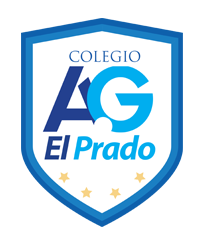 Cooperativa nº 7029 – PudahuelTeléfonos: 227499500  -   227476072www.colegioelprado.cldireccioncolegioelprado@gmail.comRBD: 24790-1  Profesor(a): Karen Lara Agurto  CURSO: 7° BásicoGUIA N° 1
Clasificando la materia y sus propiedadesInvestiga con la ayuda del texto o internet los conceptos de elemento, compuesto y mezcla.1.- Clasificalossiguientesmaterialescomoelemento,compuestoomezcla,marcando con una X según corresponda.2.- Sedisponededosvasosdeprecipitadoquecontienenunlíquidotransparente,con una etiqueta que dice “agua”. Luego de una serie de pruebas, se obtuvieron los siguientes resultados de cada líquido: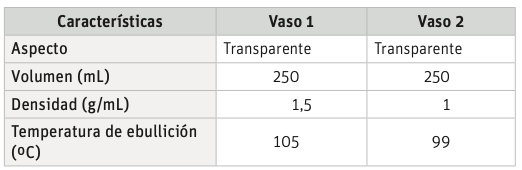 Según esta información responde las preguntas propuestas:a. ¿Es posible asegurar que ambos vasos contienen agua pura? Argumenta.
_______________________________________________________________________

_______________________________________________________________________b. Clasifica los líquidos como sustancia pura o mezcla. Justifica.Vaso 1: _________________________________________________________________
________________________________________________________________________

Vaso 2: _________________________________________________________________

________________________________________________________________________
c. ¿Mediante qué procedimientos se lograron obtener estos resultados? Explicabrevemente.
________________________________________________________________________

________________________________________________________________________Sustancia Elemento Compuesto Mezcla Aire Oxígeno Sal común Platino Vino YodoÁcido súlfurico Petróleo crudo Agua de Mar Vinagre 